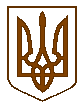 УКРАЇНАБілокриницька   сільська   радаРівненського   району    Рівненської    областіВ И К О Н А В Ч И Й       К О М І Т Е Т     РІШЕННЯ21  листопада  2019  року                                                                              № 191                                                     Про переведення садового  будинку  у житловий 	Розглянувши  заяву  гр. Комара Василя Павловича  про переведення садового будинку у житловий будинок, який розташований в масиві для ведення садівництва «Київський», будинок № 470  на території Білокриницької  сільської  ради      Рівненського    району    Рівненської області на підставі:витягу з державного реєстру речових прав на нерухоме майно                             про реєстрацію права власності № 187594947 від 05.11.2019 р.;звіту про проведення технічного огляду дачного (садового) будинку, виданого приватним підприємством «ГРАФІТ ПРОДЖЕКТ» від 06.11.2019 року.          Садовий будинок, який знаходиться в масиві для ведення садівництва  «Київський», будинок № 470 на території Білокриницької сільської ради Рівненського району Рівненської області, належить на праві приватної власності гр. Комар В.П. та відповідає державним будівельним нормам житлового будинку.Виходячи із вищевикладеного, керуючись ст. 8 Житлового кодексу України, ч.1 ст. 29 ст. 379 Цивільного кодексу України, Порядку переведення дачних і садових будинків, що відповідають державним будівельним нормам, у жилі будинки, затвердженого Постановою Кабінету Міністрів України від                    29 квітня 2015 року № 321, виконавчий комітет Білокриницької сільської радиВ И Р І Ш И В :Перевести садовий будинок, який знаходиться в масиві для ведення садівництва  «Київський», будинок № 470  на території Білокриницької  сільської    ради   Рівненського    району    Рівненської області в житловий на праві власності гр. Комар В.П.  загальною площею –  103,1 кв.м. та житловою  площею – 57,3  кв.м.Т.в.о. сільського голови                                                                   Інна ЗАХОЖА